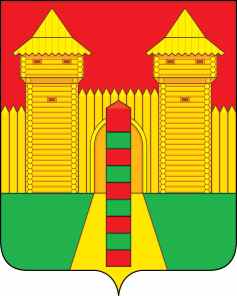 АДМИНИСТРАЦИЯ  МУНИЦИПАЛЬНОГО  ОБРАЗОВАНИЯ «ШУМЯЧСКИЙ  РАЙОН» СМОЛЕНСКОЙ  ОБЛАСТИРАСПОРЯЖЕНИЕот 28.12.2020г.   № 428-р           п. ШумячиРуководствуясь Федеральным законом от 28.03.1998 г. №53-ФЗ «О воинской обязанности и военной службе», постановлением Правительства Российской Федерации от 31.12.1999г. № 1441 «Об утверждении Положения о подготовке граждан  Российской Федерации к военной службе», в целях совершенствования на территории муниципального образования «Шумячский район» Смоленской области деятельности по вопросам обучения граждан начальным знаниям в области обороны и  их подготовки по основам военной службы в 2019/2020 учебному году, в соответствии с Уставом муниципального образования «Шумячский район» Смоленской области:1. Признать организацию обучения граждан Российской Федерации, проживающих на территории муниципального образования «Шумячский район» Смоленской области,  начальным знаниям в области обороны и их подготовки по основам военной службы удовлетворительной.  Утвердить:2.1. Итоги обучения граждан Российской Федерации, проживающих на территории муниципального образования «Шумячский район» Смоленской области,  начальным знаниям в области обороны и их подготовки по основам военной службы в 2019-2020 учебном году и задачи на 2020 / 2021 учебный год (Приложение № 1);2.2. План основных мероприятий по подготовке граждан Российской Федерации, проживающих на территории муниципального образования «Шумячский район» Смоленской области, к военной службе на 2020/2021 учебный год (Приложение № 2).3. Отделу по образованию Администрации муниципального образования «Шумячский район» Смоленской области во взаимодействии с военным комиссариатом  Шумячского района Смоленской области продолжить работу в 2020/2021 учебном году по вопросам обучения граждан начальным знаниям в области обороны и их подготовки по основам военной службы, в соответствии с Инструкцией об организации обучения граждан Российской Федерации начальным знаниям в области обороны и их подготовки по основам военной службы в образовательных учреждениях среднего  (полного) общего образования, образовательных учреждениях начального профессионального и среднего профессионального образования и учебных пунктах, утвержденной приказом Министерства обороны Российской  Федерации и Министерства образования и науки Российской Федерации от 24.02.2010 года № 96/134. 4. Отделу по образованию Администрации муниципального образования «Шумячский район» Смоленской области: 4.1. Принять необходимые меры по созданию и совершенствованию учебно – материальной базы, необходимой для организации обучения учащихся муниципальных общеобразовательных учреждений начальным знаниям в области обороны и их подготовки по основам военной службы, и проведению учебных сборов; 4.2. Спланировать и организовать проведение пятидневных учебных сборов  с учащимися (юношами) 10-х классов муниципальных общеобразовательных учреждений.5. Финансовому управлению Администрации муниципального образования «Шумячский район» Смоленской области при формировании местного бюджета предусмотреть средства на проведение 35–часовых учебных сборов с учащимися  (юношами) 10-х классов муниципальных общеобразовательных учреждений в 2021 году.6. Контроль за исполнением  настоящего распоряжения возложить на заместителя Главы муниципального образования «Шумячский район» Смоленской области Буфистова К.Е. Итогиобучения граждан  Российской Федерации, проживающих на территории муниципального образования «Шумячский район» Смоленской области,  начальным знаниям в области обороны и их подготовки по основам военной службы в 2019/2020 учебном годуОбучение граждан Российской Федерации, проживающих на территории муниципального образования «Шумячский район» Смоленской области, начальным знаниям в области обороны и их подготовка по основам военной службы в 2019/20 учебном году проводились в 5-и общеобразовательных учреждениях, реализующих  образовательные программы среднего общего образования. В сентябре-октябре 2020 года проведены учебные сборы с учащимися (юношами) этих образовательных учреждений. В них участвовали 16 (100 процентов) юношей. Образовательные учреждения района полностью укомплектованы преподавательским составом, осуществляющим обучение граждан начальным знаниям в области обороны и их подготовки по основам военной службы.Подготовкой по разделу «Основы военной службы» было охвачено 41 (100 процентов.Эффективная работа проводится Отделом по образованию Администрации муниципального образования «Шумячский район» Смоленской области, руководителями муниципальных общеобразовательных учреждений, реализующих образовательную программу среднего общего образования, по совершенствованию учебно–материальной базы, необходимой для организации обучения граждан начальным знаниям в области обороны и их подготовки по основам военной службы. Так, обеспеченность предметными кабинетами составляет – 100%, стрелковыми тирами – 100 %, спортплощадками – 100%. Общеобразовательные учреждения не в полной мере укомплектованы учебно – методическими пособиями и оборудованием согласно рекомендуемому перечню.ПЛАНосновных мероприятий по подготовке граждан Российской Федерации, проживающих на территории Шумячского района Смоленской области,к военной службе на 2020/2021 учебный годОб итогах обучения граждан начальным знаниям в области обороны и их подготовки по основам военной службы в 2019 / 2020 учебном году и задачах на 2020 / 2021 учебный годГлава муниципального образования«Шумячский район» Смоленской областиА.Н. Васильев Приложение № 1к распоряжению Администрации муниципального образования «Шумячский район» Смоленской области от 28.12.2020г. № 428-рПриложение № 2к распоряжению Администрации муниципального образования «Шумячский район» Смоленской области                                                                                           от 28.12.2020г. № 428-р№п/пНаименование мероприятийСроквыполненияИсполнитель1234I. Организационные мероприятияI. Организационные мероприятияI. Организационные мероприятияI. Организационные мероприятия1.Подведение итогов обучения граждан начальным знаниям в области обороны и их подготовки по основам военной службы в 2019/2020 учебном году, планирование мероприятий на 2020/2021 учебный год.до 25.12.20г.Военный комиссариат Шумячского района Смоленской области2.Доведение до военного комиссариата Шумячского района Смоленской области приказов и нормативных актов Командующего Западным военным округом о закреплении воинских частей, расположенных на территории Смоленской области, за образовательными учреждениями, по вопросам оказания практической помощи в  организации практической помощи в организации и проведении учебных сборовПо мере поступленияВоенный комиссариат Шумячского района Смоленской области3.Подготовка проекта распоряжения Администрации муниципального образования «Шумячский район» Смоленской области об итогах обучения граждан начальным знаниям в области обороны и их подготовки по основам военной службы по основам военной службы в 2019/2020 учебном году и задачах на 2020/2021 учебный  год.22.12.2020Военный комиссариат Шумячского района Смоленской области (по согласованию). Отдел по образованию Администрации муниципального образования «Шумячский район» Смоленской области4.Подготовка проекта приказа военного комиссариата Шумячского района Смоленской области об итогах обучения граждан начальным знаниям в области обороны и их подготовки по основам военной службы по основам военной службы в 2019/2020 учебном году и задачах на 2020/2021 учебный год.Декабрь 2020Военный комиссариат Шумячского района Смоленской области ,Отдел по образованию Администрации муниципального образования «Шумячский район» Смоленской области5.Издание приказа о проведении учебных сборов с учащимися  общеобразовательных учреждений.До 05 мая 2021гОтдел по образованию Администрации муниципального образования «Шумячский район» Смоленской области6.Организация профессиональной подготовки и повышения  квалификации педагогических работников образовательных учреждений, осуществляющих обучение граждан начальным знаниям в области обороны и их подготовку по основам военной службыВ течении годаОтдел по образованию Администрации муниципального образования «Шумячский район» Смоленской области 7.Осуществлять руководство и контроль за организацией обучения граждан начальным знаниям в области обороны и их подготовкой по основам военной службы в общеобразовательных организацияхВ течении годаВоенный комиссариат Шумячского района Смоленской области,Отдел по образованию Администрации муниципального образования «Шумячский район» Смоленской области8.Проведение инструкторско – методических сборов с руководителями и педагогическими работниками образовательных организаций, осуществляющих обучение граждан начальным  знаниям в области обороны и их подготовку по основам военной службы должностными лицами военного комиссариата Шумячского района Смоленской области, ответственными за подготовку граждан по основам военной службы.Октябрь2020март   2021 г.Военный комиссариат Смоленской области9.Выявление граждан допризывного и призывного возраста, не обучающихся в образовательных  учреждениях,  не прошедших подготовку по основам военной службы  и направление их на обучение в учебные пунктыДо20 марта2021 г.Военный комиссариат Шумячского района Смоленской области10.Совершенствование учебно-материальной базы, необходимой для обучения граждан начальным знаниям в области обороны и их подготовки по основам военной службыВ течении годаВоенный комиссариат Шумячского района Смоленской области,Отдел по образованию Администрации муниципального образования «Шумячский район» Смоленской областиII. Подбор преподавателей, осуществляющих подготовку граждан по основам военнойслужбы, и методическая работа с нимиII. Подбор преподавателей, осуществляющих подготовку граждан по основам военнойслужбы, и методическая работа с нимиII. Подбор преподавателей, осуществляющих подготовку граждан по основам военнойслужбы, и методическая работа с нимиII. Подбор преподавателей, осуществляющих подготовку граждан по основам военнойслужбы, и методическая работа с ними11.Подбор кадров преподавателей, ведущих подготовку по основам военной службы, в  соответствии с требованиями постоянноОтдел по образованию Администрации муниципального образования «Шумячский район» Смоленской области12.Проведение мероприятий по военно-патриотическому воспитанию граждан в общеобразовательных организацияхВ течении годаВоенный комиссариат Шумячского района Смоленской области,Отдел по образованию Администрации муниципального образования «Шумячский район» Смоленской области13.Проведение инструкторско-методических занятий с преподавателями курса ОБЖ по основам военной службыСогласно плануВоенный комиссариат Шумячского района Смоленской области,Отдел по образованию Администрации муниципального образования «Шумячский район» Смоленской областиIII. Совершенствование учебно – материальной базыIII. Совершенствование учебно – материальной базыIII. Совершенствование учебно – материальной базыIII. Совершенствование учебно – материальной базы14.Обобщение опыта работы преподавателей курса ОБЖ по вопросу обучения  граждан начальным знаниям в области обороны и их подготовки по основам военной службы Май -августВоенный комиссариат Шумячского района Смоленской области,Отдел по образованию Администрации муниципального образования «Шумячский район» Смоленской области15.Оценка состояния учебно – материальной базы по обучению граждан начальным знаниям в области обороны и их подготовке по основам военной службы в образовательных учреждениях Шумячского района Смоленской областидо 01 апреля  2021 г.Военный комиссариат Шумячского района Смоленской области,Отдел по образованию Администрации муниципального образования «Шумячский район» Смоленской областиIV.Проведение учебных сборов с учащимися и студентами образовательныхучреждений Смоленской областиIV.Проведение учебных сборов с учащимися и студентами образовательныхучреждений Смоленской областиIV.Проведение учебных сборов с учащимися и студентами образовательныхучреждений Смоленской областиIV.Проведение учебных сборов с учащимися и студентами образовательныхучреждений Смоленской области16.Подготовка проекта распоряжения о проведении учебных сборов с учащимися 10-х классов (юношами) общеобразовательных учреждений Шумячского района сСоленской областиДо01 марта2021 г.Военный комиссариат Шумячского района Смоленской области,Отдел по образованию Администрации муниципального образования «Шумячский район» Смоленской области17.Принять участие в планировании пятидневных учебных сборов с учащимися  общеобразовательных учреждений с привлечением командиров воинских частей, закрепленных за общеобразовательными учреждениями Шумячского района Смоленской областимарт2021 г.Военный комиссариат Шумячского района Смоленской области,Отдел по образованию Администрации муниципального образования «Шумячский район» Смоленской области18.Представление сведений  в  ВКСО, о количестве обучающихся привлекаемых на учебные сборы в 2021 гоктябрь2021 г.Военный комиссариат Шумячского района Смоленской области19.Подведение итогов учебных сборов с обучающимися общеобразовательных учреждений Шумячского района Смоленской областиДо15 июля2021 г.Военный комиссариат Шумячского района Смоленской области,Отдел по образованию Администрации муниципального образования «Шумячский район» Смоленской областиV. Контроль подготовки граждан по основам военной службыV. Контроль подготовки граждан по основам военной службыV. Контроль подготовки граждан по основам военной службыV. Контроль подготовки граждан по основам военной службы20.Контроль за организацией обучения начальным знаниям в области обороны и подготовки по основам военной службы. Проведение проверок общеобразовательных учреждений Шумячского района Смоленской области по вопросам обучения граждан начальным знаниям в области обороны и их подготовки по основам военной службыВ течении годаВоенный комиссариат Шумячского района Смоленской области21.Представление сведений об организации обучения граждан начальным знаниям в области обороны и их подготовки по основам военной службы До15 июля2021 г.Военный комиссариат Шумячского района Смоленской области22.Подведение итогов обучения граждан начальным знаниям в области обороны и их подготовки по основам военной службы по основам военной службы в 2020/2021 учебном году, планирование мероприятий на 2021/22 учебный годСентябрь 2021Военный комиссариат Шумячского района Смоленской области